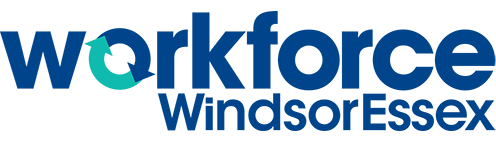 WENav- ParentsAPPRENDRE A PROPOS DE NOTRE MAIN D’OEUVRE LOCALEÉTAPES DE L’ACTIVITÉ :Votre enfant peut travailler sur cet activité individuellement ou avec vous. Vous auriez besoin d’un ordinateur ou une tablette pour cet activité.Accéder au lien https://www.workforcewindsoressex.com/weexplore/Sélectionnez une des profession dans les bulles bleues. Celles-ci sont les professions qui sont présentement demandées dans l’économie régionale de Windsor-Essex. Votre enfant peut lister ci-dessous les informations qu’ils auront appris à propos de la profession sélectionnée (ex: salaire, compétences requises, etc.)A la fin, votre enfant peut continuer sa recherche des compétences et informations à propos de cette profession sur d'autres sites-web, et les écrire ci-dessous.Profession demandée dans la région Windsor-Essex :